7 мая  учащиеся и учителя МАОУ «СОШ №10» приняли участие в городском субботнике. Благодаря участникам субботника, была прибрана улица Карла Маркса, а также территория около Церкви Успения пресвятой Богородицы.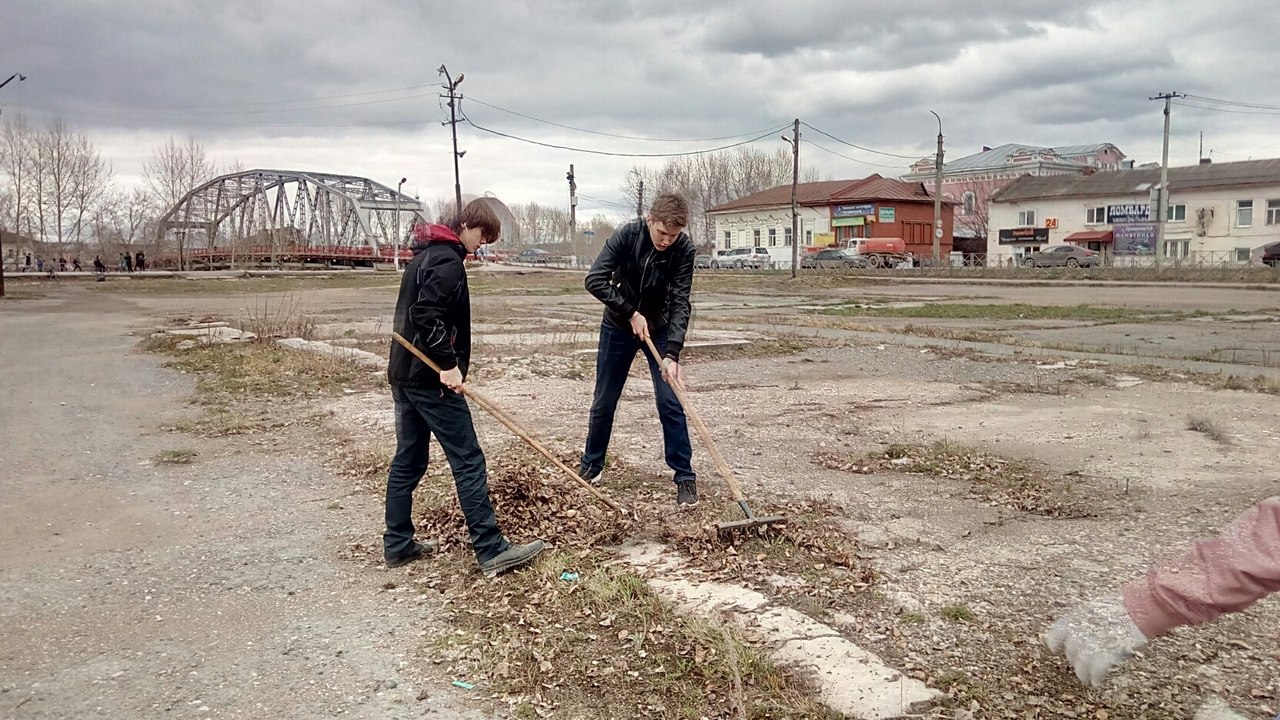 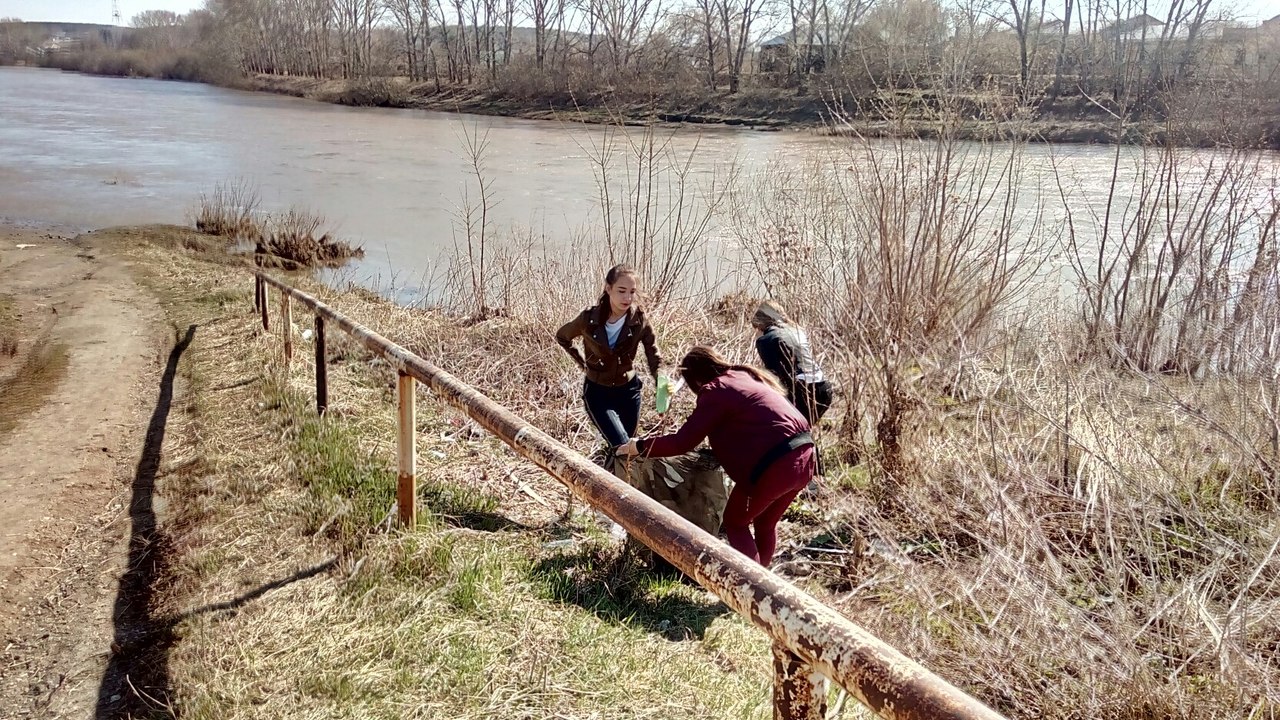 